NÁRODNÁ RADA SLOVENSKEJ REPUBLIKY	VIII. volebné obdobieČíslo: CRD-1660/2020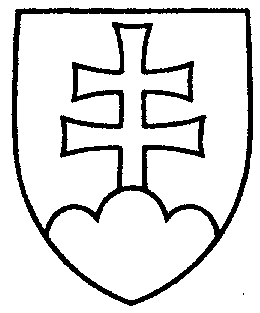 236UZNESENIENÁRODNEJ RADY SLOVENSKEJ REPUBLIKYz 2. septembra 2020k úmrtiu pána Jozefa Chovanca a zásahu belgických bezpečnostných zložiek na letisku v Charleroi vo februári 2018 (tlač 231)Národná rada Slovenskej republikyv y j a d r u j eľútosť a znepokojenie nad smrťou slovenského občana pána Jozefa Chovanca, ktorý zomrel po zásahu belgických bezpečnostných zložiek na letisku v Charleroi vo februári 2018;o d s u d z u j eneprimeraný a hrubý postup bezpečnostných zložiek Belgického kráľovstva pri zadržaní a zákroku voči pánovi Jozefovi Chovancovi na letisku v Charleroi vo februári 2018;v y j a d r u j eprotest proti neodôvodnenému naťahovaniu vyšetrovania a zatajovaniu dôkazových materiálov a vyzýva na vyvodenie politickej zodpovednosti voči tým, ktorí sa na týchto nezákonných aktoch podieľali;ž i a d avládu Slovenskej republiky,aby s využitím všetkých diplomatických a právnych prostriedkov intervenovala u vlády Belgického kráľovstva za účelom riadneho vyšetrenia a vyvodenia trestnoprávnej, ako aj disciplinárnej zodpovednosti vo vzťahu k zákroku belgických bezpečnostných zložiek voči pánovi Jozefovi Chovancovi, a to špeciálne s ohľadom na primeranosť, ako aj jeho intenzitu a extrémistické prejavy jednej zo zasahujúcich príslušníčok belgickej polície, ktorá sa na zákroku podieľala;ž i a d avládu Slovenskej republiky,aby požiadala vládu Belgického kráľovstva o informácie z vyšetrovania zákroku a postupu bezpečnostných zložiek voči pánovi Jozefovi Chovancovi a následne bezodkladne po jej obdržaní o tejto správe informovala Národnú radu Slovenskej republiky;v y z ý v aEurópsky parlament,aby vzhľadom na policajnú brutalitu spojenú s použitím extrémistických a xenofóbnych prejavov vyjadril svoj politický postoj k celému prípadu, monitoroval jeho vývoj a dohliadol na jeho spravodlivé a urýchlené vyšetrenie;v y j a d r u j eúprimnú sústrasť rodine a blízkym pána Jozefa Chovanca;p o v e r u j epredsedu Národnej rady Slovenskej republiky, aby informoval vládu Slovenskej republiky o tomto uznesení;v y z ý v aBelgické kráľovstvo podať vysvetlenie, ako sú chránené ľudské práva a zachovávaná prezumpcia neviny, ak sa občanovi Slovenskej republiky namiesto pomoci dostalo neľudského zaobchádzania. Rovnako vyzýva k systematickejšiemu zápasu proti prejavom fašizmu v radoch belgickej polície, ako aj proti národnostným a etnickým predsudkom voči občanom strednej a východnej Európy;v y z ý v akomisára Európskej komisie pre spravodlivosť Didiera Reyndersa, aby sa predmetným prípadom neľudského zaobchádzania s občanom Slovenskej republiky, a teda aj Európskej únie, zaoberal.    Boris  K o l l á r   v. r.    predsedaNárodnej rady Slovenskej republikyOverovatelia:Miloš  S v r č e k   v. r. Jozef  H a b á n i k   v. r.